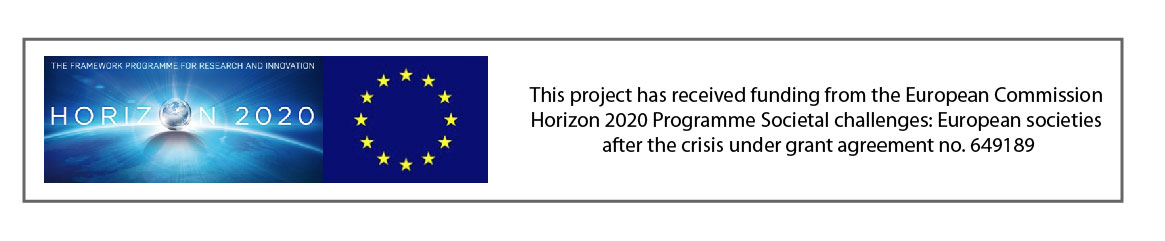 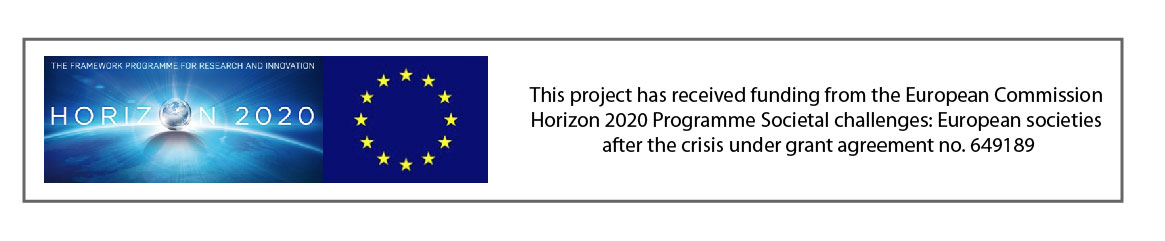 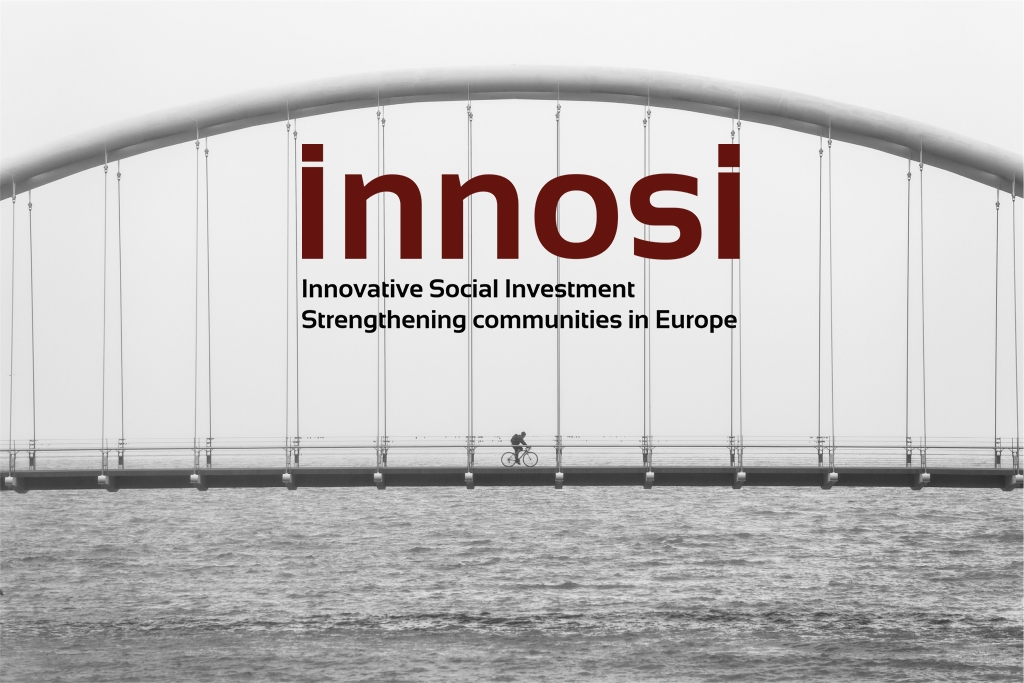 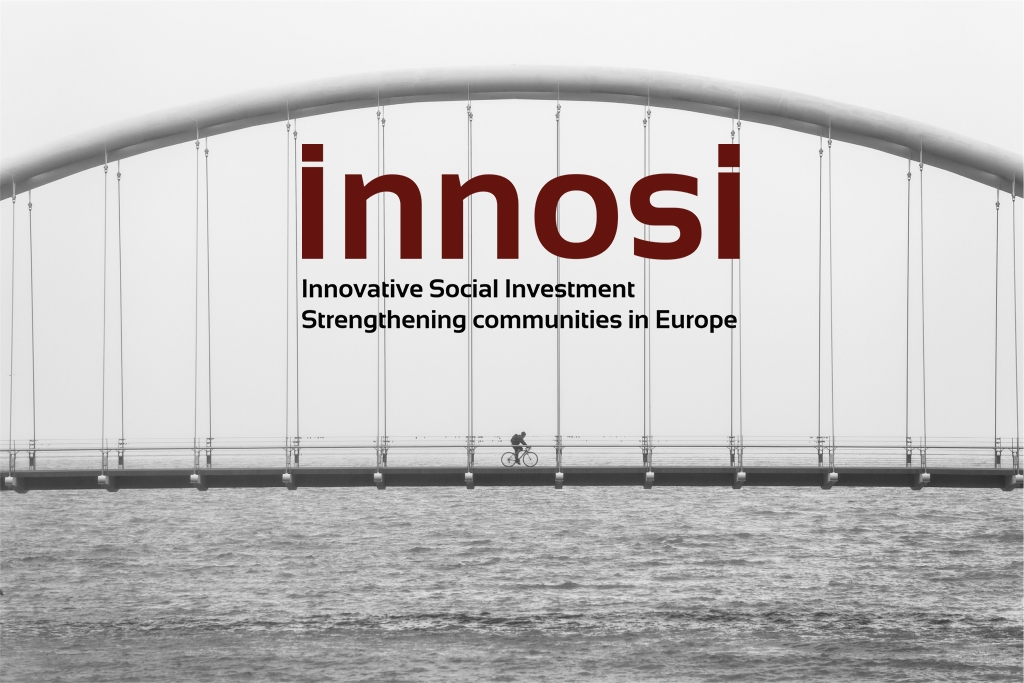 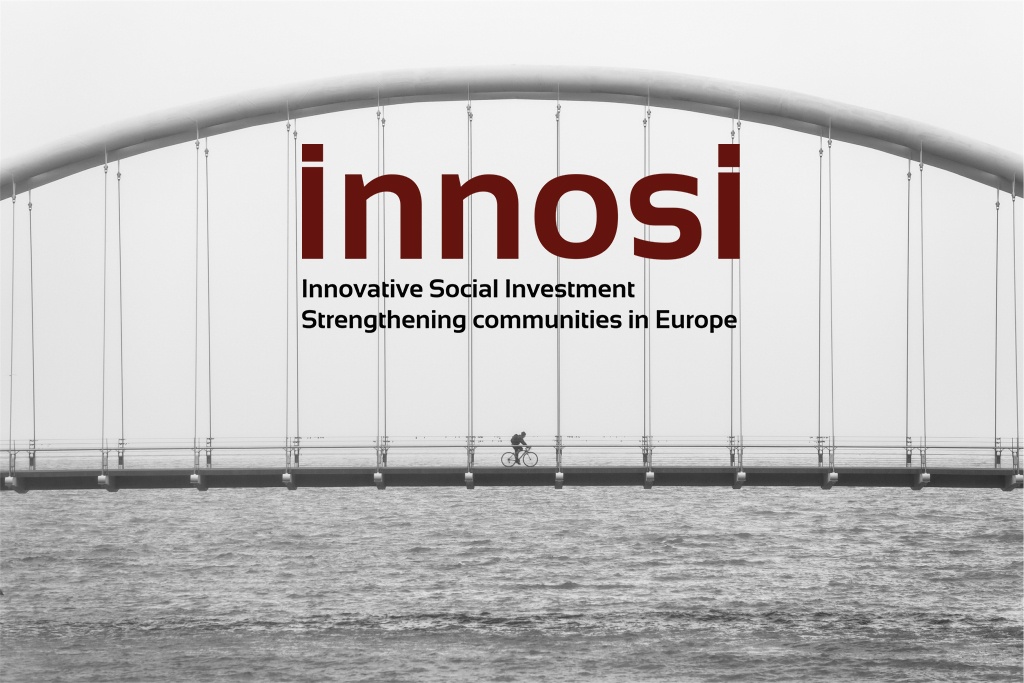 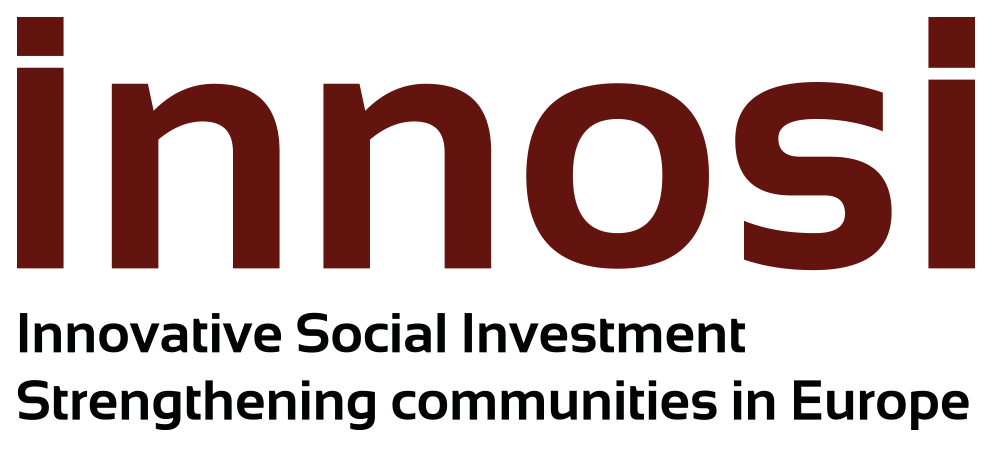 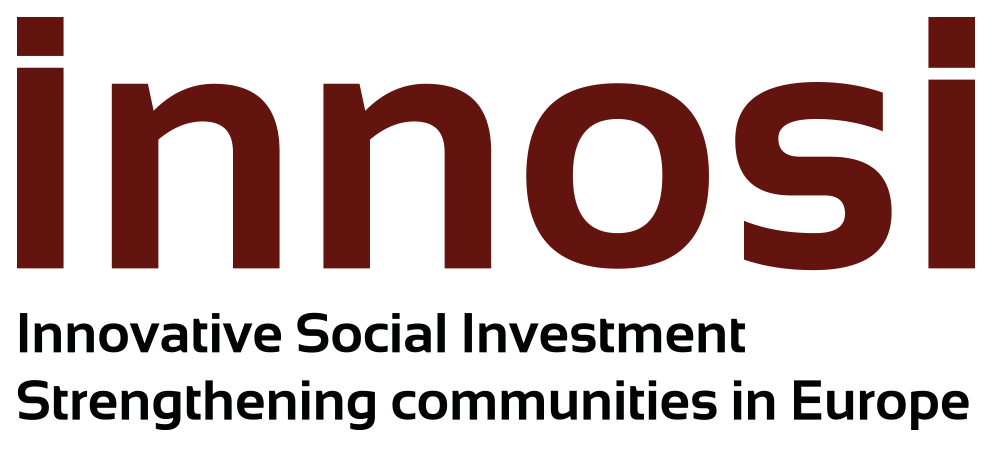 To access the full report, please go to:  INSERT LINK TO FULL CASE STUDY For further information on InnoSI: Innovation in Social Investment: approaches to social investment from the scientific perspective, visit our website at http://innosi.eu/To view the Community Reporting video with a personal experience of the case study please follow the link belowhttps://www.youtube.com/playlist?list=PL1vtHOjD7gN3W-3Yv3gqMNMh1khVJE-r-Authors:Name of author, name of university, e-mail: Anna Brismark, Karlstad University/Midsweden University, anna.brismark@miun.se 	 Anna Hulling, Karlstad University, anna.hulling@kau.se  Johan Samuelsson, Karlstad University, johan.samuelsson@kau.se Repeat as necessary